COVENHAM SAILING CLUB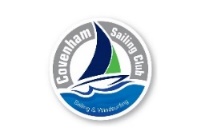 Application for Membership April 2024 to March 2025 inclusiveI wish to be a member of Covenham Sailing Club from April 2024.  I hereby agree to abide by the rules of the Club and certify that any craft of mine will be covered by third party insurance to a minimum of £5,000,000 whilst sailed from or kept on Club premises.   Policy Insurers …………………………………………… Policy No …………………………………Policy Date Start ………………………………Signed……………………………………………………………………………….Date……………………………………………………………………………………………….Please tick if you and your family are NOT happy to have any pictures taken of you at the club to be used for publicity purposes, these will only be used in line with our GDPR/privacy policy or for your number to be used in group WHATS APP messages Please return this form either by email  to  CovenhamMembership@gmail.com  or by post to:   Covenham Membership Secretary 45, Cross Coates Rd, Grimsby, NE Lincs. DN34 4QHApplication for Membership 2024/5(Valid for the period to March 2025 inclusive)Membership payments may be made by cheque sent to Covenham Membership secretary. c/o 45, Cross Coates Rd, Grimsby, NE Lincs. DN34 4QH or by bank transfer to the account detailed below. Payment is due by 01.04.2024. Please give your name/ membership type as a reference.		Sort code 	20-35-27 				Account number 	90414123             Payment can be made over a three month period  with cheques made payable to ‘Covenham Sailing Club’ &  post- dated, for 1st April May & June, provided by due date . Other means of payment can be discussed in discussion with the membership secretary.2	Youths who participate in Wednesday Evening Youth Club training nights will be required to pay a weekly fee in addition to the Young Person Membership fee. Eligibility details are available from Club Principal, Simon Thompson, email: csc.chief.instructor@gmail.com 3	By signing this application form you have agreed to abide by the Club Rules; specifically,	*	The wearing of a personal buoyancy aid while on or near the water is a requirement of the lease. Some Windsurf, Wing and Paddleboard activities are exempt. These can be clarified by contacting a member of the committee.	*	Safety boat cover will be provided on Thursday and Sunday , when club sailing sessions take place.  *    Outside club general sailing times it is up to the individual member to determine his / her safety requirements. The CSC committee recommend the following as a minimumSafety boat is fuelled and ready for launch at the top of the slip wayAdoption of buddy system (minimum of 2 water users)4.        Sailors who race will be expected to do race and safety duty when requested; dinghy sailors who do not race can           volunteer to help with race and safety duty with an experienced member – please email Covenham.Racing@gmail.com           for details.  CSC Familiarisation training for the safety boat can be arranged on request. Please contact csc.chief.instructor@gmail.com 5	Information supplied on this form is strictly confidential but will be held by the club.  Membership details will be used for internal club purposes only and will not be distributed to any 3rd parties without authorisation. Please see website to see the GDPR policy.6	Boat Berths.  All valid Covenham Sailing Club membership applications and renewals that request a boat berth will be issued with one boat berth sticker for each paid boat berth.  It is requested that this sticker be displayed on the transom of the boat located in the allocated boat berth.  A plan of allocated boat berths will be displayed in the club building.  Please note that boat berth fees are collected on behalf of CWSA. Berths are at a premium and will be issued on first come first served basis. Multi-hull craft will incur two berth fees £120.00 You must be a paid up Member of a Club to be allocated a berth. Berth locations may be moved at the Committee’s discretion. Where berth fees are unpaid, the Abandoned boat policy will be invoked. Please note that berths are at a premium and are intended for active club members. 7	CSC (via CWSA) has to pay an annual fee to Anglian Water for every “person” who uses the water.  This fee is included in the membership.  Therefore, please ensure you choose the right membership type for your needs.8	Permitted water times allocated to sailing club members as displayed on the membership card.  Exceptions include specific dates for special events which are subject to change and in mutual agreement between the various constituent clubs which the timings may impact.  Please speak to a committee member for further details or review notices as displayed.9	Club boats and equipment are available to all club members for a small remuneration that contributes to maintenance,  and replacement costs.  It is kept low as a result of the honesty of users, so please help us keep them low by paying as appropriate. Please refer to the club notice board or contact a Committee Member for further details. Contatc details are displayed on the website, Facebook and in the corridor of the building.10 Door codes are changed annually and will be shared with members who renew their membership only, In no circumstances should they be shared with non-members as our security depends on your co-operationCommunication will be via email and Whats App to keep our costs as low as possible , so please remember to give a valid email address  and tel. number,  that is regularly checked when completing this membership form. We do recognise that not everyone has access to email   or have a smart phone,  and we will ensure all efforts are made to keep you & your parents/ carers informed of activities.  Name:Name:Name:Preferred tel. numberPreferred tel. numberPreferred tel. numberPreferred tel. numberAddress:Address:Address:Alternate number Alternate number Alternate number Alternate number Emergency contact NumberEmergency contact NumberEmergency contact NumberEmergency contact NumberHas anyone included in your membership participated in  either of the following Safety boat courses?CSC Familiarisation   YES/NO      PB2 YES / NONAME(s): Has anyone included in your membership participated in  either of the following Safety boat courses?CSC Familiarisation   YES/NO      PB2 YES / NONAME(s): Has anyone included in your membership participated in  either of the following Safety boat courses?CSC Familiarisation   YES/NO      PB2 YES / NONAME(s): Has anyone included in your membership participated in  either of the following Safety boat courses?CSC Familiarisation   YES/NO      PB2 YES / NONAME(s): Postcode:Postcode:Postcode:Has anyone included in your membership participated in  either of the following Safety boat courses?CSC Familiarisation   YES/NO      PB2 YES / NONAME(s): Has anyone included in your membership participated in  either of the following Safety boat courses?CSC Familiarisation   YES/NO      PB2 YES / NONAME(s): Has anyone included in your membership participated in  either of the following Safety boat courses?CSC Familiarisation   YES/NO      PB2 YES / NONAME(s): Has anyone included in your membership participated in  either of the following Safety boat courses?CSC Familiarisation   YES/NO      PB2 YES / NONAME(s): Email Address:Email Address:Email Address:Has anyone included in your membership participated in  either of the following Safety boat courses?CSC Familiarisation   YES/NO      PB2 YES / NONAME(s): Has anyone included in your membership participated in  either of the following Safety boat courses?CSC Familiarisation   YES/NO      PB2 YES / NONAME(s): Has anyone included in your membership participated in  either of the following Safety boat courses?CSC Familiarisation   YES/NO      PB2 YES / NONAME(s): Has anyone included in your membership participated in  either of the following Safety boat courses?CSC Familiarisation   YES/NO      PB2 YES / NONAME(s): Dinghy sailingDinghy sailingWindsurfWingfoilPaddleboardPaddleboardPaddleboardMembership TypeDetailsDetailsDetailsDetailsFeeAmount PaidFull Single MembershipFor individual dinghy / windsurf/wing-foil /paddleboard members.For individual dinghy / windsurf/wing-foil /paddleboard members.For individual dinghy / windsurf/wing-foil /paddleboard members.For individual dinghy / windsurf/wing-foil /paddleboard members.£175£Family MembershipFor groups living as a family unit: Please provide name of partner and names and DOB of those under the age of 18 to be included in the membership……………………………………………………………………………………………………………………………………………………………………………………………………………..……………………………………………………………………………………………………..……………………………………………………………………………………………………..For groups living as a family unit: Please provide name of partner and names and DOB of those under the age of 18 to be included in the membership……………………………………………………………………………………………………………………………………………………………………………………………………………..……………………………………………………………………………………………………..……………………………………………………………………………………………………..For groups living as a family unit: Please provide name of partner and names and DOB of those under the age of 18 to be included in the membership……………………………………………………………………………………………………………………………………………………………………………………………………………..……………………………………………………………………………………………………..……………………………………………………………………………………………………..For groups living as a family unit: Please provide name of partner and names and DOB of those under the age of 18 to be included in the membership……………………………………………………………………………………………………………………………………………………………………………………………………………..……………………………………………………………………………………………………..……………………………………………………………………………………………………..£195£Sailability MembershipYouth (under 18)18 – 25 years oldAdultGroup(please provide details of each member of the group on separate Sheet up to ten)Youth (under 18)18 – 25 years oldAdultGroup(please provide details of each member of the group on separate Sheet up to ten)Youth (under 18)18 – 25 years oldAdultGroup(please provide details of each member of the group on separate Sheet up to ten)Youth (under 18)18 – 25 years oldAdultGroup(please provide details of each member of the group on separate Sheet up to ten)£18£31£50£90££££Crewing MembershipNon-helming dinghy sailor not a dinghy boat ownerNon-helming dinghy sailor not a dinghy boat ownerNon-helming dinghy sailor not a dinghy boat ownerNon-helming dinghy sailor not a dinghy boat owner£90£Young person membershipUnder 18 – Date of Birth           /           /         18 to 25 years oldUnder 18 – Date of Birth           /           /         18 to 25 years oldUnder 18 – Date of Birth           /           /         18 to 25 years oldUnder 18 – Date of Birth           /           /         18 to 25 years old£18£31££Volunteer MembershipThose volunteering to assist with club activities, but not being active water-based participants.Those volunteering to assist with club activities, but not being active water-based participants.Those volunteering to assist with club activities, but not being active water-based participants.Those volunteering to assist with club activities, but not being active water-based participants.£10£Boat Berths Please give type of dinghy and its sail number YOU MUST BE A PAID-UP MEMBER TO BE ELIGIBLE FOR A BOAT BERTH NB boats occupying 2 berths £120Berth 1  …………………………………….   Berth 2  ……………………………………Please give type of dinghy and its sail number YOU MUST BE A PAID-UP MEMBER TO BE ELIGIBLE FOR A BOAT BERTH NB boats occupying 2 berths £120Berth 1  …………………………………….   Berth 2  ……………………………………Please give type of dinghy and its sail number YOU MUST BE A PAID-UP MEMBER TO BE ELIGIBLE FOR A BOAT BERTH NB boats occupying 2 berths £120Berth 1  …………………………………….   Berth 2  ……………………………………Please give type of dinghy and its sail number YOU MUST BE A PAID-UP MEMBER TO BE ELIGIBLE FOR A BOAT BERTH NB boats occupying 2 berths £120Berth 1  …………………………………….   Berth 2  ……………………………………£60Per berth Total paid£GATE KEYA gate key can be issued on receipt of £25.00 refundable deposit .A gate key can be issued on receipt of £25.00 refundable deposit .A gate key can be issued on receipt of £25.00 refundable deposit .A gate key can be issued on receipt of £25.00 refundable deposit .£25Total Fees  paidMethod of Payment (Delete as appropriate) BANK TRANSFER / CHEQUE(S)Method of Payment (Delete as appropriate) BANK TRANSFER / CHEQUE(S)Method of Payment (Delete as appropriate) BANK TRANSFER / CHEQUE(S)Method of Payment (Delete as appropriate) BANK TRANSFER / CHEQUE(S)